ЧЕРКАСЬКА ОБЛАСНА РАДАР І Ш Е Н Н Я_____________                                                                               № ___________ПРОЕКТПро внесення змін до рішеньобласної ради Відповідно до статті 59 Закону України "Про місцеве самоврядування
в Україні" обласна рада в и р і ш и л а:1. Внести до рішення обласної ради від 18.12.2018 № 28-8/VІІ
"Про затвердження технічної документації із землеустрою щодо встановлення (відновлення) меж земельних ділянок в натурі (на місцевості)" зміни, замінивши у підпункті 5 пункту 1 та підпункті 5 пункту 3 рішення цифри
і знаки "7110136700:02:010:0015" цифрами і знаками "7110136700:02:010:0074".2. Внести до рішення обласної ради від 20.04.2018 № 22-15/VІІ
"Про надання дозволів на виготовлення технічних документацій із землеустрою щодо встановлення (відновлення) меж земельних ділянок в натурі
(на місцевості)" зміни, замінивши у пункті 6 рішення слова "землі промисловості" словами "землі житлової та громадської забудови", слова
"для будівництва та обслуговування основних, підсобних і допоміжних будівель та споруд підприємств переробної машинобудівної та іншої промисловості" словами "під приміщення фармвиробництва".3. Контроль за виконанням рішення покласти на постійні комісії обласної ради з питань комунальної власності, підприємництва та регуляторної політики і агропромислового розвитку та земельних відносин.Перший заступник голови          		                                   В. Тарасенко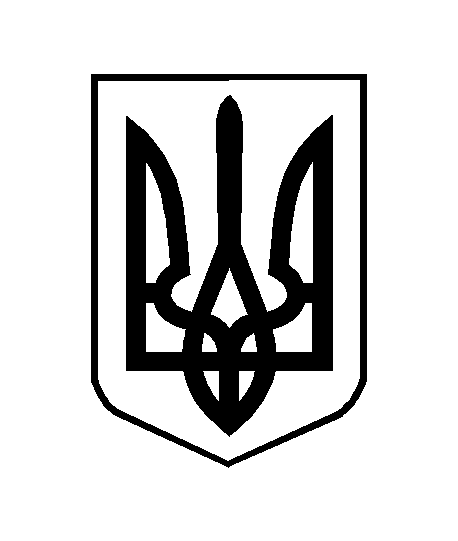 